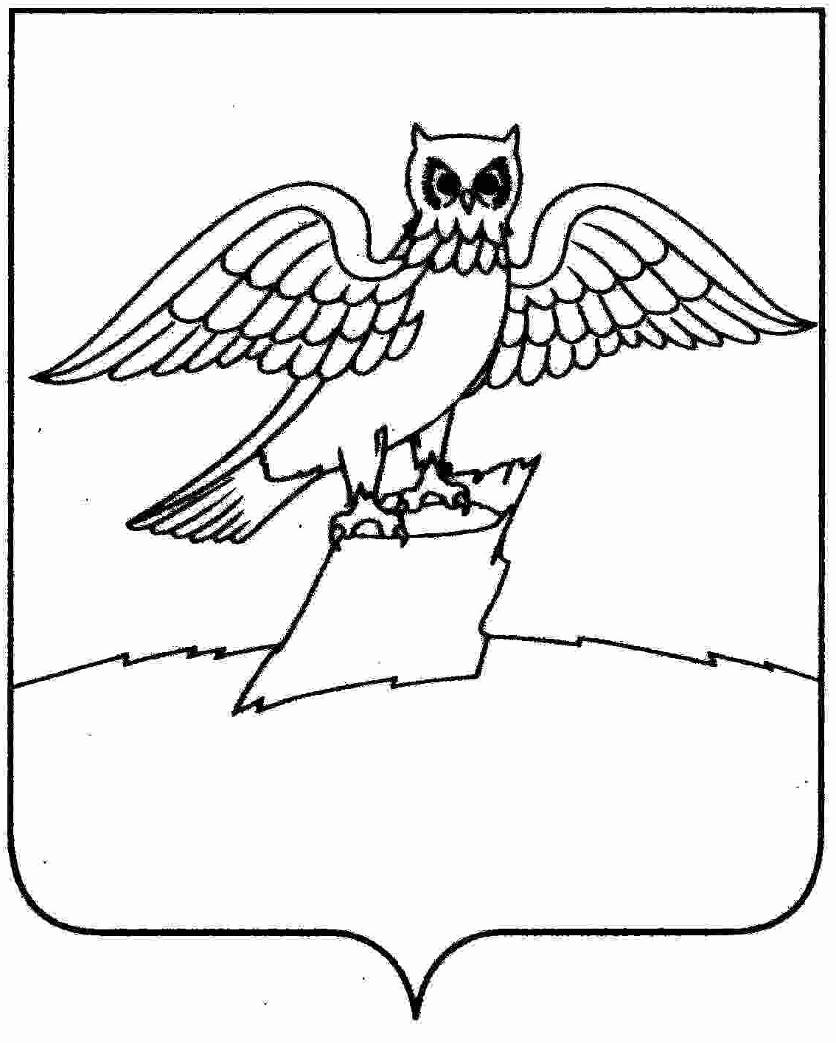 АДМИНИСТРАЦИЯ ГОРОДА КИРЖАЧКИРЖАЧСКОГО РАЙОНАП О С Т А Н О В Л Е Н И Е18.10.2021                                                                                                     № 820     	В соответствии со ст.ст. 39.12, 39.13 Земельного кодекса Российской Федерации, ст. 3.3 Федерального закона от 25.10.2001 № 137-ФЗ «О введении в действие Земельного кодекса Российской Федерации»П О С Т А Н О В Л Я Ю:     1. Администрации муниципального образования город Киржач организовать и провести открытый по составу участников и по форме подачи предложений аукцион на право заключения договора аренды земельного участка, на срок 5 лет, из категории земель населенных пунктов, с кадастровым номером 33:02:010801:469, разрешенным использованием – объекты гаражного назначения, общей площадью 24 кв.м., местоположение: Владимирская обл., Киржачский район, МО город Киржач (городское поселение), г. Киржач, ул. Космонавтов, д. 82г, бокс 14. Утвердить начальную цену арендной платы в год в размере 3 867 рублей, шаг аукциона в размере 3% 116,01 рублей и сумму задатка в размере 386,70 рублей;    2. Определить дату проведения аукционов – 24.11.2021 года.    3. Контроль за исполнением настоящего постановления оставляю за собой.    4. Настоящее постановление вступает в силу со дня его подписания.Глава администрации                                                                    Н.В. Скороспелова           Об организации аукциона